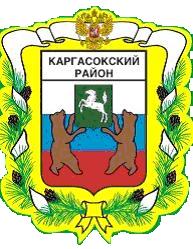 МУНИЦИПАЛЬНОЕ ОБРАЗОВАНИЕ «Каргасокский район»ТОМСКАЯ ОБЛАСТЬАДМИНИСТРАЦИЯ КАРГАСОКСКОГО РАЙОНАУчитывая необходимость проведения независимой экспертизы проектов административных регламентов предоставления муниципальных услуг в соответствии с требованиями статьи 13 Федерального закона от 27.07.2010 №210-ФЗ «Об организации предоставления государственных и муниципальных услуг», Администрация Каргасокского района постановляет:ПОСТАНОВЛЕНИЕПОСТАНОВЛЕНИЕПОСТАНОВЛЕНИЕ30.12.2015              № 244с. Каргасокс. КаргасокО внесении изменений в постановление Администрации Каргасокского района от 17.07.2015 №1151. Пункт 1.6 Порядка организации и проведения процедуры оценки регулирующего воздействия проектов муниципальных нормативных правовых актов муниципального образования «Каргасокский район», проектов муниципальных нормативных правовых актов муниципального образования «Каргасокский район» о внесении изменений в муниципальные нормативные правовые акты муниципального образования «Каргасокский район», подлежащих принятию Администрацией Каргасокского района и затрагивающих вопросы осуществления предпринимательской и инвестиционной деятельности (приложение №1 к постановлению Администрации Каргасокского района от 17.07.2015 г. №115 «Об утверждении Порядка организации и проведения процедуры оценки регулирующего воздействия проектов муниципальных нормативных правовых актов муниципального образования «Каргасокский район», подлежащих принятию Администрацией Каргасокского района, и Порядка проведения экспертизы муниципальных нормативных правовых актов муниципального образования «Каргасокский район», принятых Администрацией Каргасокского района») дополнить подпунктом 3.1 следующего содержания: «3.1) об утверждении административных регламентов предоставления муниципальных услуг (исполнения муниципальных функций), а также о внесении изменений в такие административные регламенты;».2. Настоящее постановление вступает в силу со дня его официального опубликованияГлава Каргасокского районаГлава Каргасокского районаА.П. АщеуловВ.В. Тимохин 2-22-97